BARANYA MEGYEI DIÁKSPORT TANÁCS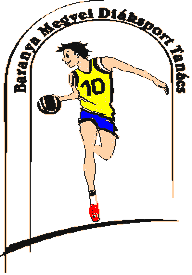 7623 Pécs, Koller u. 7. II/23.Telefon:20/255-0111; E-mail: kaufmann.eszter.sport@gmail.com; Web: www.bmdiaksport.hu FUTSAL DIÁKOLIMPIAV-VI. korcsoportMinden csoport 1. helyezettje jut a megyei döntőbe. A csoportok 2. helyezettjei elődöntőn vesznek részt, ahonnét két csapat jut a 6 csapatos megyei döntőbe.Eredmények:„A” csoport 2017. november 20. Pécs Széchenyi SportcsarnokJanus G. Pécs	-	P. SzC SzG. Szk. és Szaki. Komló	7:2Pécsi SzC. Pollack	-	Széchenyi I. Gimnázium Pécs	6:1Janus G. Pécs	-	Széchenyi I. Gimnázium Pécs	5:1P. SzC SzG. Szk. és Szaki. Komló	-	Pécsi SzC. Pollack	1:3Pécsi SzC. Pollack	-	Janus G. Pécs	2:2	b: 3:2Széchenyi I. Gimnázium Pécs	-	P. SzC SzG. Szk. és Szaki. Komló	4:1	A csoport végeredménye:	Csapat	Msz.	Gy.	D		V	pont	Gk.Pécsi SzC. Pollack	3	2	1	0	7 pont	11:  4Janus G. Pécs	3	2	1	0	7 pont	14:  5Széchenyi I. Gimnázium Pécs	3	1	0	2	3 pont	  6:12P. SzC SzG. Szk. és Szaki. Komló	3	0	0	3	0 pont	  4:14„B” csoport 2017. november 14. 9,30 Siklós Táncsics Gimn. SportcsarnokaPTE Gyakorló Iskola Pécs	-	Pécsi SzC. Siklósi Szakképző	7:0Pécsi SzC Zipernowsky	-	Leőwey K. G. Pécs	0:5PTE Gyakorló Iskola Pécs	-	Leőwey K. G. Pécs	2:2	b:3:2Pécsi SzC. Siklósi Szakképző	-	Pécsi SzC Zipernowsky	4:3Pécsi SzC Zipernowsky	-	PTE Gyakorló Iskola Pécs	0:7Leőwey K. G. Pécs	-	Pécsi SzC. Siklósi Szakképző	2:5A csoport végeredménye:	Csapat	Msz.	Gy.	D		V	pont	Gk.PTE Gyakorló Iskola Pécs	3	2	2	0	7 pont	16:  2Pécsi SzC. Siklósi Szakképző	3	2	0	1	6 pont	  9:12Leőwey K. G. Pécs	3	1	1	1	4 pont	  9:  7Pécsi SzC Zipernowsky	3	0	0	3	0 pont	  3:16„C” csoport 2017. november 16. 9,30óra - MohácsPécsi SzC Zsolnay SzG.	-	Kisfaludy K. Gimnázium Mohács	4:4	b:2:3Széchenyi Gimn. /Radnóti th/ Pécs	- 	Pécsi SzC Radnóti M. Szki. Mohács	7:1Pécsi SzC Zsolnay SzG.	-	Széchenyi Gimn. /Radnóti th/ Pécs	4:11Kisfaludy K. Gimnázium Mohács	-	Pécsi SzC Radnóti M. Szki. Mohács	8:0Pécsi SzC Zsolnay SzG.	-	Pécsi SzC Radnóti M. Szki. Mohács	6:4Kisfaludy K. Gimnázium Mohács	-	Széchenyi Gimn. /Radnóti th/ Pécs	4:10A csoport végeredménye:	Csapat	Msz.	Gy.	D		V	pont	Gk.Széchenyi Gimn. /Radn. th/ Pécs 	3	3	0	0	9 pont	28:  9Kisfaludy K. Gimn. Mohács	3	1	1	1	4 pont	16:14Pécsi SzC Zsolnay SzG.	3	1	1	1	4 pont	14:19Pécsi SzC Radnóti M. Szki. M.	3	0	0	3	0 pont	  5:21„D” csoport 2017. november 13. 9,30 óra – Pécs ANK tornatermeÁrpád Pécs	-	ANK Pécs	1:3PSZC. Zrinyi M. G.SzG. Szigetvár	-	PTE Deák	1:3Árpád Pécs	-	PTE Deák	3:4ANK Pécs	-	PSZC. Zrinyi M. G.SzG. Szigetvár	6:0PSZC. Zrinyi M. G.SzG. Szigetvár	-	Árpád Pécs	3:0PTE Deák	-	ANK Pécs	4:3A csoport végeredménye:	Csapat	Msz.	Gy.	D	V	pont	Gk.PTE Deák		3	3	0	0	9 pont	11:  7ANK Pécs		3	2	0	1	6 pont	12:  5PSZC. Zrinyi M. G.SzG. Szv.	3	1	0	2	3 pont	  5:11Árpád Pécs		3	0	0	3	0 pont	  6:11A második helyezettek rájátszása, 2017. december 7. 9,00 óra – ANK PécsPécsi SzC. Siklósi Szakképző	-	ANK Pécs	5:1Janus G. Pécs	-	Kisfaludy K. Gimnázium Mohács	7:3Pécsi SzC. Siklósi Szakképző	-	Kisfaludy K. Gimnázium Mohács	5:1ANK Pécs	-	Janus G. Pécs	2:4Janus G. Pécs	-	Pécsi SzC. Siklósi Szakképző	3:3	b:0:1Kisfaludy K. Gimnázium Mohács	-	ANK Pécs	7:1A csoport végeredménye:	Csapat	Msz.	Gy.	D		V	pont	Gk.Pécsi SzC. Siklósi Szakképző	3	2	1	0	7 pont	13:  5Janus G. Pécs	3	2	1	0	7 pont	14:  8Kisfaludy K. Gimnázium Mohács	3	1	0	2	3 pont	11:13ANK Pécs		3	0	0	3	0 pont	  4:16Döntőbe jutottak:I. csoport Pécsi SzC. Pollack, PTE Gyakorló Iskola Pécs, Pécsi SzC. Siklósi SzakképzőII.csoportSzéchenyi Gimn. /Radn. th/ Pécs, PTE Deák, Janus G. PécsA megyei döntő időpontja: 	2018. január 15 hétfő 9,00 óra. Sorsolás: 8,30Lauber Dezső Sportcsarnok (Pécs, dr. Veress E. u. 10.)Csoporton belüli körmérkőzés az 1-2, 2-3, 3-1 tábla szerint.Helyosztók (az 5. és a 3. helyért): I/3-II/3, I/2-II/2   Döntő: I/1-II/1